МБУ ДО «Центр детского и юношеского туризма и экскурсий» г.СочиИНФОРМАЦИОННЫЙ  БЮЛЛЕТЕНЬо мероприятиях в рамках городской акции «ДОРОГА ПАМЯТИ»«ПОМНИМ  ИХ  ИМЕНА»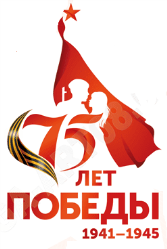 ОБЩИЕ ПОЛОЖЕНИЯ«Помним их имена» - посещение музеев, мемориалов и других знаковых мест, связанных с Великой Отечественной войной,  как на территории города Сочи, так и на маршрутах туристских походов и во время дальних экскурсий.2. УЧАСТНИКИВ данном мероприятии Акции «Дорога памяти»  могут  принять  участие  команды  кружков, секций, клубов, объединений, образовательных, детских, молодежных и других учреждений и организаций города Сочи. Возраст участников – 5 – 17 лет.3. УСЛОВИЯ  УЧАСТИЯКоманды, которые посетили какие-то объекты, высылают на e-mail svetik-gogoladze@rambler.ru Гоголадзе С.Г. заметку об этом событии  и несколько фотографий для публикации на сайте и в СМИ. В заметке обязательно сообщить следующую информацию: дата, название объекта, его место нахождения, кто участвовал: образовательное учреждение, класс или название объединения;  о ком или о чем узнали во время посещения. Фотографии: участники акции во время осмотра посещаемого объекта, общая фотография всей группы у музея, мемориала и т.д. 4. ПОДВЕДЕНИЕ  ИТОГОВ  И  НАГРАЖДЕНИЕВсе команды, принявшие участие в данном мероприятии Акции «Дорогой памяти», награждаются памятными грамотами Акции на заключительном сборе в декабре 2020 г.Дополнительную  информацию, справки и консультации можно получить у  Гоголадзе Светланы Григорьевны по телефону  8(918)203-10-69